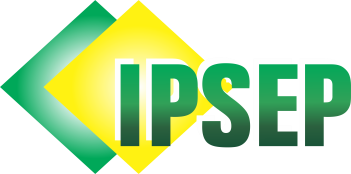 INSTITUTO DE PREVIDÊNCIA SOCIAL DOS SERVIDORES DA PREFEITURA DE PICUÍRua Antônio Firmino, nº 348, Monte Santo, Picuí-PB, CEP: 58187-000CNPJ: 00.853.469/0001-73PORTARIA Nº 001/2023-IPSEP.	O DIRETOR PRESIDENTE DO INSTITUTO DE PREVIDÊNCIA SOCIAL DOS SERVIDORES PÚBLICOS DO MUNICÍPIO DE PICUÍ-IPSEP/PB, usando de suas atribuições legais, conferidas pelas disposições contidas na Lei Municipal no 1.264/2006, especificamente o disposto no art. 48, inciso X, e na Constituição Federal, com as alterações introduzidas pelas Emendas Constitucionais no 20/98, 41/03 e 47/05; 	R E S O L V E:		I - Conceder PENSÃO PERMANENTE POR MORTE, a Senhora JOSEFA IZABEL DE ARAUJO, na condição de Conjugue Varoa em decorrência do falecimento do Servidor Aposentado  MANOEL ANTONIO DE ARAUJO, matricula 0000225, ocupante o cargo de Auxiliar de Serviços, com fundamento no  art. 40, § 7º, I, § 8º,  da Constituição Federal  com redação dada  pela EC nº 41/2003, com os benefícios da integralidade, com efeitos retroativos a 09 de janeiro de 2023. II - Esta portaria entra em vigor na data de sua publicação.	Registre-se.Dê-se Ciência.Publique-se.	Picuí/PB, em 30 de Janeiro de 2023.PAULO SILVA LIRADiretor Presidente